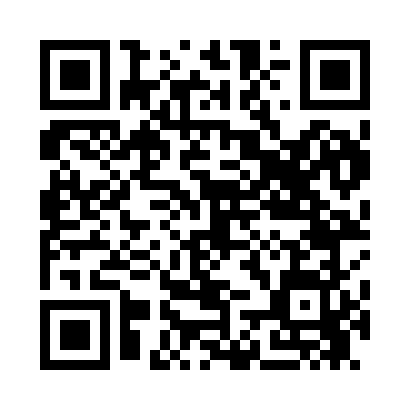 Prayer times for Ryan Park, Wyoming, USAMon 1 Jul 2024 - Wed 31 Jul 2024High Latitude Method: Angle Based RulePrayer Calculation Method: Islamic Society of North AmericaAsar Calculation Method: ShafiPrayer times provided by https://www.salahtimes.comDateDayFajrSunriseDhuhrAsrMaghribIsha1Mon3:565:371:105:118:4310:242Tue3:575:371:105:118:4310:233Wed3:585:381:105:118:4310:234Thu3:585:391:115:128:4210:225Fri3:595:391:115:128:4210:226Sat4:005:401:115:128:4210:217Sun4:015:411:115:128:4110:218Mon4:025:411:115:128:4110:209Tue4:035:421:115:128:4110:1910Wed4:045:431:125:128:4010:1811Thu4:055:431:125:128:4010:1812Fri4:065:441:125:128:3910:1713Sat4:075:451:125:128:3910:1614Sun4:095:461:125:128:3810:1515Mon4:105:461:125:128:3710:1416Tue4:115:471:125:128:3710:1317Wed4:125:481:125:118:3610:1218Thu4:135:491:125:118:3510:1119Fri4:155:501:125:118:3510:1020Sat4:165:511:125:118:3410:0821Sun4:175:521:135:118:3310:0722Mon4:185:521:135:118:3210:0623Tue4:205:531:135:108:3110:0524Wed4:215:541:135:108:3010:0325Thu4:225:551:135:108:3010:0226Fri4:245:561:135:108:2910:0127Sat4:255:571:135:098:289:5928Sun4:265:581:135:098:279:5829Mon4:285:591:135:098:269:5730Tue4:296:001:125:088:249:5531Wed4:306:011:125:088:239:54